от 28 февраля 2020 года									         № 61-рОб организации безаварийного пропуска весеннего половодья на территории городского округа город Шахунья Нижегородской области в 2020 годуВ соответствии с Федеральным законом от 21 декабря 1994 года № 68-ФЗ «О защите населения и территорий от чрезвычайных ситуаций природного и техногенного характера», Законом Нижегородской области от 4 января 1996 года № 17-З «О защите населения и территорий Нижегородской области от чрезвычайных ситуаций природного и техногенного характера», в целях организации безаварийного пропуска весеннего половодья, своевременного проведения противопаводковых мероприятий по защите населения, жилых, хозяйственных и промышленных объектов от воздействия паводковых вод и сохранения нормальной экологической обстановки на территории городского округа город Шахунья Нижегородской области:1. Рекомендовать:1. Заместителю главы администрации, начальнику Управления по работе с территориями и благоустройству администрации городского округа город Шахунья Нижегородской области Софронову Ю.А., начальникам Сявского и Вахтанского территориальных отделов администрации городского округа город Шахунья  Нижегородской области Щербакову В.А. и  Абахтимову С.О.:1.1. Обеспечить готовность гидротехнических сооружений, расположенных на подведомственных территориях к пропуску паводковых вод в период прохождения весеннего половодья и летне-осенних паводков.1.2. Принять меры по обеспечению устойчивого функционирования объектов экономики и социальной инфраструктуры в период паводка 2020 года;1.3. Принять неукоснительные меры к выполнению в полном объеме мероприятий, касающихся безаварийного пропуска паводковых вод.1.4. Обеспечить безопасность населения при прохождении весеннего половодья, подготовку к возможной эвакуации, организации медицинской помощи и первоочередного жизнеобеспечения, производить обмен информацией о паводковой обстановке.2. Начальникам Сявского территориального отдела администрации городского округа город Шахунья Нижегородской области – Щербакову  В.А., Вахтанского территориального отдела администрации городского округа город Шахунья Нижегородской области – Абахтимову С.О., на административных территориях которых имеется наибольшая вероятность подтопления жилых домов  частного сектора:2.1. Создать группы оперативного реагирования в составе 10-15 человек для возможного оказания помощи пострадавшему населению подтопляемых домов.2.2. Подготовить пункты временного размещения (ПВР): в р.п. Сява - детсад «Колокольчик» на 130 мест, в р.п. Вахтан - детсад «Одуванчик» на 80 мест и другие альтернативные места для временного проживания пострадавшего населения  и размещения домашнего скота.2.3. Подготовить и взять на учет  имеющиеся на подведомственных территориях частные плавательные средства всех видов, в том числе и транспортные средства, предназначенные для эвакуации населения.3. Начальнику Вахтанского территориального отдела администрации городского округа город Шахунья Нижегородской области – Абахтимову С.О. в целях организации контроля за состоянием ГТС р.п. Вахтан и своевременного реагирования в случае аварии и затопления территории:3.1. Назначить ответственное лицо за безопасную эксплуатацию гидротехнического сооружения, расположенного по адресу: р.п. Вахтан, ул. Заречная, уч. 1.3.2. Обеспечить контроль (мониторинг) за показателями состояния гидротехнического сооружения, природных и техногенных воздействий и на основании полученных данных осуществлять оценку безопасности гидротехнического сооружения, в том числе регулярную оценку безопасности гидротехнического сооружения и анализ причин ее снижения с учетом работы гидротехнического сооружения.4. Рекомендовать: 4.1. Руководителям: ЗАО «ДРСП», ИП Оганисян Г.Х., ООО «Радор», ЗАО «Дорожное», УК «Движение», МУП «Водоканал», ОАО «НОКК», МУП «ШОКС», ООО «ЭкоТеплоСервис-Шахунья», МУП «Благоустройство» провести  расчет сил и средств, проверить состояние аварийно-спасательных формирований  постоянной готовности, укомплектовать их дорожной, землеройной, водооткачивающей техникой и обеспечить их готовность к действиям по защите населенных пунктов и хозяйственных объектов. 4.2. Руководителям: ЗАО «ДРСП», ИП Оганисян Г.Х., ООО «Радор», ЗАО «Дорожное», УК «Движение» - создать запас щебня, песка для сооружения дамб и водоотводов, складировать их в доступных местах.4.3. Руководителям: ООО «Локомотив», МУП «Водоканал», МУП «ШОКС», ООО «ЭкоТеплоСервис-Шахунья»- организовать ежедневный осмотр участков водопроводных и канализационных сетей, расположенных в зонах возможного подтопления.5. Рекомендовать начальнику территориального отдела Территориального управления федеральной службы по надзору  в сфере защиты прав потребителей и благополучия человека по Нижегородской области в городском округе город Шахунья Нижегородской области, в Тоншаевском, Тонкинском, Шарангском, Ветлужском, Уренском районах, городском округе город Шахунья Плотникову Д.П.:- организовать проведение анализа качества питьевой воды в период половодья и информирование населения о мерах по обеспечению безопасности употребления питьевой воды;- принять необходимые меры в случае реальной угрозы загрязнения питьевой воды.6. Директору МУП «Водоканал» Чиркунову П.Н.: - обеспечить бесперебойную подачу качественной питьевой воды с водозабора р. Малая Какша для населения г. Шахунья.7. Начальнику Шахунского участка Уренских электросетей ОАО «Нижновэнерго» Пехотину В.Л. - принять дополнительные меры для бесперебойной подачи электроэнергии во все населенные пункты  городского округа город Шахунья.8. Начальнику Шахунского УЭС ОАО «РосТелеком» Осмирко Н.П. - организовать устойчивую связь с населенными пунктами городского округа город Шахунья с целью оперативного получения информации о паводковой обстановке и оперативного оповещения членов противопаводковой комиссии.9. Начальнику сектора  ГО ЧС и МОБ работы администрации городского округа город Шахунья Нижегородской области Корпусову А.А.: - осуществлять контроль по  поддержанию в постоянной  готовности сил и средств, предназначенных  для ликвидации последствий весеннего паводка, в целях обеспечения взаимодействия аварийно-спасательных служб Шахунского звена ТП РСЧС Нижегородской области по оказанию помощи населению, оказавшемуся в зоне подтопления; - уточнить зоны возможного подтопления и организовать постоянный контроль за развитием ледовой и паводковой обстановки на территории  округа. 10. Настоящее распоряжение вступает в силу со дня его подписания.11. Начальнику общего отдела администрации городского округа город Шахунья Нижегородской области обеспечить размещение настоящего распоряжения на официальном сайте администрации городского округа город Шахунья Нижегородской области.12. Со дня официального опубликования настоящего распоряжения, признать утратившим силу распоряжение администрации городского округа город Шахунья от 
1 марта 2019 года № 72-р «Об организации безаварийного пропуска весеннего половодья на территории городского округа город Шахунья Нижегородской области в 2019 году».13. Контроль за исполнением настоящего распоряжения возложить на заместителя главы администрации, начальника Управления по работе с территориями и благоустройству администрации городского округа город Шахунья Нижегородской области Софронова Ю.А.И.о. главы местного самоуправлениягородского округа город Шахунья						         С.А.Кузнецов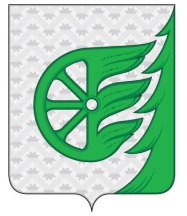 Администрация городского округа город ШахуньяНижегородской областиР А С П О Р Я Ж Е Н И Е